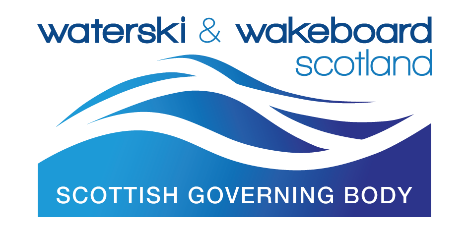 CLUB DRIVER – ROLE DESCRIPTION (GUIDANCE FOR CLUBS TO ADAPT FOR THEIR OWN USE) Responsibilities: · Drive waterski and wakeboard speedboats. · Assisting with boat/equipment preparation and maintenance.Knowledge and skills required:· Qualified ski boat driver (or willing to achieve the relevant qualification)· Current First Aid training· Punctual · Flexible · Prepared to make a regular time commitment 